Schlussbericht vom Quelle: 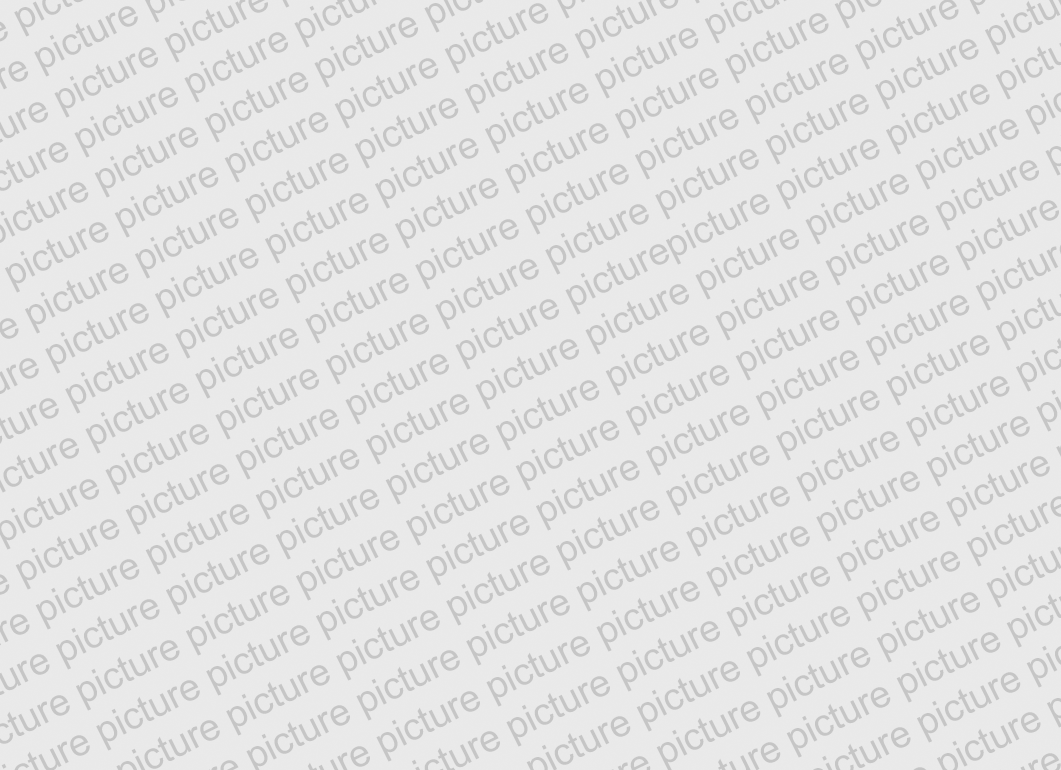 Datum: 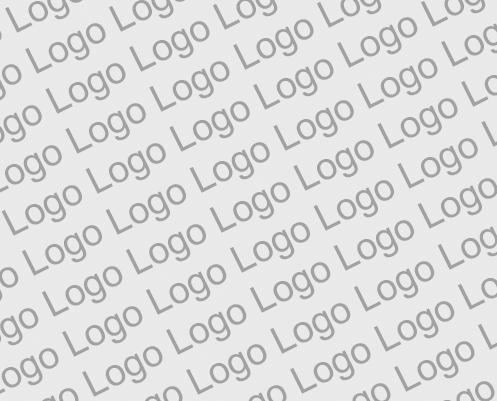 Ort: BernSubventionsgeberin:Bundesamt für Energie BFE
Sektion Energieforschung und Cleantech
CH-3003 Bern
www.bfe.admin.chKo-Finanzierung: Subventionsempfänger/innen:Autor/in:, , 
, , BFE-Projektbegleitung:, , BFE-Vertragsnummer: Für den Inhalt und die Schlussfolgerungen sind ausschliesslich die Autoren dieses Berichts verantwortlich.ZusammenfassungRésuméSummaryTake-home messagesInhaltsverzeichnisZusammenfassung	3Résumé	3Summary	3Take-home messages	3Inhaltsverzeichnis	4Abkürzungsverzeichnis	51	Einleitung	61.1	Ausgangslage und Hintergrund	61.2	Motivation des Projektes	61.3	Projektziele	62	Anlagenbeschrieb	63	Vorgehen und Methode	64	Ergebnisse und Diskussion	65	Schlussfolgerungen und Fazit	66	Ausblick und zukünftige Umsetzung	77	Nationale und internationale Zusammenarbeit	78	Kommunikation	79	Publikationen	710	Literaturverzeichnis	711	Anhang	7AbkürzungsverzeichnisEinleitungAusgangslage und Hintergrund Motivation des Projektes ProjektzieleAnlagenbeschriebVorgehen und MethodeErgebnisse und DiskussionSchlussfolgerungen und FazitAusblick und zukünftige UmsetzungNationale und internationale ZusammenarbeitKommunikationPublikationenLiteraturverzeichnisAnhang